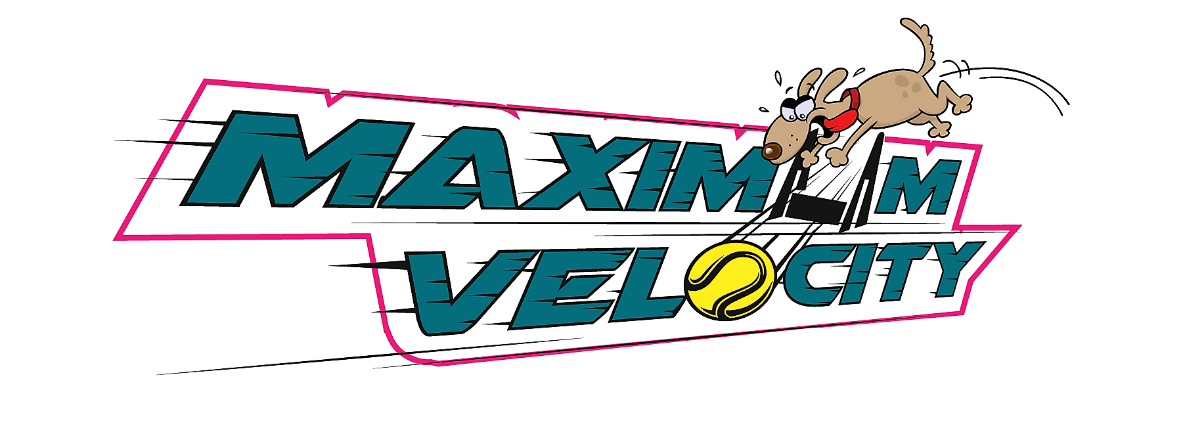 QR Code to Sign InRequired:Mobile Phone / Device with a cameraEach individual present at the event must Sign InINSTRUCTIONS:Open Mobile Phone / Device cameraHold camera over the picture below (QR Code)A link will appear at the top of your screen.Click the link to take you to the Sign In form.Enter your Name.Enter your Phone or Email detail.Answer the Declaration questions.Press SUBMIT.If another response is needed (someone present does not have a phone, etc. select ‘Submit another response’.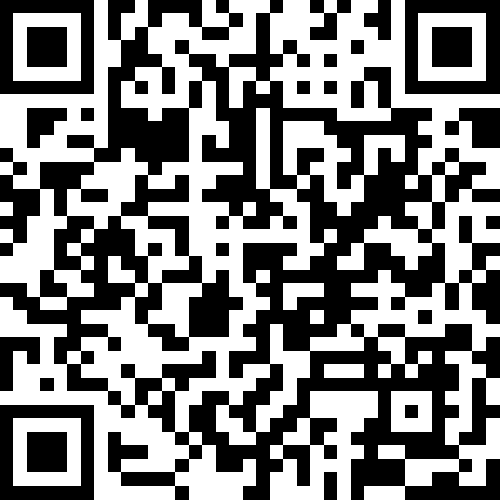 For assistance – see a Maximum Velocity member.